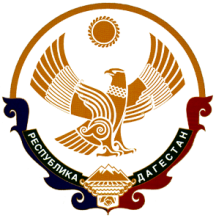 РЕСПУБЛИКА ДАГЕСТАНМУНИЦИПАЛЬНОЕ ОБРАЗОВАНИЕ «КАЗБЕКОВСКИЙ РАЙОН»МУНИЦИПАЛЬНОЕ КАЗЕННОЕ ОБЩЕОБРАЗОВАТЕЛЬНОЕ УЧРЕЖДЕНИЕ«Гимназия Культуры мира» им. Нуцалова К.Г.368144,  с. Гуни 									ПРИКАЗ«  17  »  декабрь  2021                                                                        № 	В соответствии с Положением о проведении спартакиады среди обучающихся гимназии МКОУ «Гимназии Культуры мира», утвержденным приказом гимназии от 1 сентября 2021 года № 87 «Об утверждении Положения о проведении спартакиады среди обучающихся  гимназии»п р и к а з ы в а ю:	1. Утвердить прилагаемые результаты спартакиады среди классов  МКОУ «Гимназии Культуры мира» им. Нуцалова К.Г. в 2021-2022 учебном году (приложение № 1).2. Наградить дипломами и переходящими кубками, занявшие в комплексном зачете спартакиады призовые места:1 место – 8б класс2 место – 6б класс 3 место – 11 класс3.Ответственному  за сайт гимназии Алижановой М.П.3.1 Итоги спартакиады гимназии опубликовать на сайт гимназии в разделе ШСК.Директор гимназии:                      Нуцалов Р.Г.Приложение № 1 к приказу №от 17 декабря 2021 г.  Итоговая таблица результатов спартакиады Гунийской гимназии «Культуры мира» 2021-2022 уч.гКлассфутболПионербол, волейболПионербол, волейболБег на 60м, 100 мБег на 60м, 100 мКросс на 1000м, 1500мКросс на 1000м, 1500мМетание мяча, гранаты Метание мяча, гранаты Прыжки в длину с разбегаПрыжки в длину с разбегаШашки, шахматыШашки, шахматыПодтяг.Подтяг.очкиместоКлассфутболМаль.Дев.Маль.Дев.Маль.Дев.Маль.Дев.Маль.Дев.Маль.Дев.мдочкиместо5а433344223224224075б224423342643434696а111132431331343156б342211114112112527а4424442447332451117б3351727737754364127в5535334324245250108а114315127242353668б221211311111111919а232111142312122649б2441326343122340710323343323443444581111132421122131253